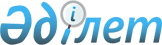 О внесении изменений в постановление акимата Западно-Казахстанской области от 9 декабря 2020 года № 289 "Об утверждении регламента личного приема физических лиц и представителей юридических лиц должностными лицами аппарата акима Западно-Казахстанской области"
					
			Утративший силу
			
			
		
					Постановление акимата Западно-Казахстанской области от 20 января 2023 года № 10. Зарегистрировано Департаментом юстиции Западно-Казахстанской области 27 января 2023 года № 7-0-7111. Утратило силу постановлением акимата Западно-Казахстанской области от 12 июля 2023 года № 153
      Сноска. Утратило силу постановлением акимата Западно-Казахстанской области от 12.07.2023 № 153 (вводится в действие по истечении десяти календарных дней после дня его первого официального опубликования).
      Акимат Западно-Казахстанской области ПОСТАНОВЛЯЕТ:
      1. Внести в постановление акимата Западно-Казахстанской области от 9 декабря 2020 года № 289 "Об утверждении регламента личного приема физических лиц и представителей юридических лиц должностными лицами аппарата акима Западно-Казахстанской области" (зарегистрировано в Реестре государственной регистрации нормативных правовых актов № 6533) следующие изменения:
      в Регламенте личного приема физических лиц и представителей юридических лиц должностными лицами аппарата акима Западно-Казахстанской области утвержденном указанным постановлением:
      пункт 1 изложить в новой редакции:
      "1. Регламент личного приема физических лиц и представителей юридических лиц должностными лицами аппарата акима Западно-Казахстанской области разработан в соответствии с административным процедурно-процессуальным кодексом Республики Казахстан (далее - АППК), Законом Республики Казахстан "О местном государственном управлении и самоуправлении в Республике Казахстан", актами Президента, Правительства Республики Казахстан и регламентирует порядок личного приема физических лиц и представителей юридических лиц должностными лицами аппарата акима Западно-Казахстанской области.";
      абзац второй пункта 6 изложить в новой редакции:
      "Также прием проводится после проведения встреч с населением, проводимых в соответствии с Указом Президента Республики Казахстан от 3 марта 2022 года № 826 "О проведении встреч акимов с населением", совместно с руководящим составом местных исполнительных органов, органов прокуратуры и внутренних дел, депутатами маслихата, членами общественных советов, местной интеллигенцией.";
      пункт 11 изложить в новой редакции:
      "11. Прием проводится в порядке очередности обращения. Ветераны Великой Отечественной войны, ветераны боевых действий на территории других государств, ветераны, приравненные по льготам к ветеранам Великой Отечественной войны, лица с инвалидностью всех категорий, беременные женщины, лица, награжденные орденами "Алтын Қыран", имеющие звание "Халық қаһарманы", "Қазақстанның Еңбек Ері" принимаются вне очереди.";
      пункт 17 изложить в новой редакции:
      "17. При проведении приема акимом области отделом обращений аппарата акима области (далее – Отдел) обеспечивается участие представителей территориальных подразделений органов прокуратуры, Министерства внутренних дел Республики Казахстан, Агентства Республики Казахстан по противодействию коррупции и Судебной администрации Республики Казахстан";
      пункт 25 изложить в новой редакции:
      "25. Обращения, поданные заявителем о записи на прием и при проведении приема регистрируются в тот же день в системе e-Otinish и заявителю выдается талон.";
      пункт 30 изложить в новой редакции:
      "30. В соответствии с пунктом 3 статьи 76 АППК, в случае сложного характера вопроса, требующего большей проработки, на основании мотивированного решения руководителя административного органа или его заместителя срок рассмотрения заявления может быть продлен на разумный срок, но не более чем до двух месяцев с момента регистрации обращения, о чем заявителю направляется соответствующее письмо.";
      пункт 34 исключить.
      2. Настоящее постановление вводится в действие по истечении десяти календарных дней после дня его первого официального опубликования.
					© 2012. РГП на ПХВ «Институт законодательства и правовой информации Республики Казахстан» Министерства юстиции Республики Казахстан
				
      Аким Западно-Казахстанской области

Н. Турегалиев
